	Утверждаю: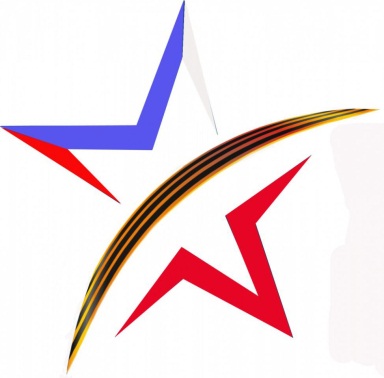 	 Директор МБОУ СОШ № 7                                                                                                                                     им. Ю. А.           Гагарина                                                                                                                  ________ Л.А. Гогошидзе   	                                 Планмероприятий в рамках месячника  оборонно – массовой  и военно - патриотической работыпод девизом    «За веру,  Кубань и Отечество» в  МБОУСОШ №7 им. Ю. А. Гагарина   в 2015- 2016 учебном годуЗаместитель директора по воспитательной работе:                                  Е. А. Васильева№п/пМероприятиеСроки проведенияОтветственныйМесто проведениеТоржественное  открытие месячника оборонно- массовой и военно – патриотической работы под девизом «За веру, Кубань и Отечество»22.01.2016Зам. директор по воспитательной работе Васильева Е. А.МБОУСОШ №7 Встречи с ветеранами ВОВ –участниками снятия блокады Ленинграда26.01- 30.01Классные руководителиМБОУСОШ №7Проведение единых уроков, посвященных  72-летию снятия блокады Ленинграда                            27.01.2016Кл. руководителиМБОУСОШ №7Участие в митинге ,посвященном 73 – ой годовщине освобождения Апшеронского района от немецко –фашистских захватчиков у вечного огня  по ул. Кирова27.01.2016Классные руководители7-х классов: Зенина О.П.Дьяченко М.Г.ВЕЧНЫЙ ОГОНЬул. КироваАкция «Цветы к обелиску» возложение венков и цветов к братской  могиле  в день освобождения Апшеронского района от немецко-фашистских захватчиков и  в День защитника Отечествав течение    февраляI      неделяII     неделяIII    неделяКлассные руководители 6-х классов:Панова О.В.Рязанцева Г.А.Алейникова Т.В.Братская могила ул. ДобролюбоваОперация «Память сердца свята» по наведению санитарного порядка и благоустройства памятников воинам, погибшим при защите Отечества (Братская могила на ул. Добролюбова)в течениемесячникаI      неделяII     неделяIII    неделяКлассные руководители 6-х классов:Панова О.В.Рязанцева Г.А.Алейникова Т.В.Братская могила ул. ДобролюбоваПроведение конкурса на лучшую разработку цикла занятий, уроков, праздничных мероприятий и учебных экскурсий посвященных 73-ой годовщине освобождения Апшеронского района от немецко –фашистских захватчиковфевраль2016Шкуренко О. В.,Лысакова  Л.В.,Курпис О. В.,Олейникова М. В.,Панова О.В.,Дьяченко М. Г.,Мерзлякова И.С.,Кузьминых Н. Е.Харук И. А.,Полубабкина Л. И.МБОУСОШ №7Краеведческая викторина «ЛЕТОПИСЬ МУЖЕСТВА» посвященной 73-ой годовщине освобождения Апшеронского района от немецко – фашистских захватчиковс 13.01. по 27.01.Кузина Т. П.Харук  И. А.МБУК «Межпоселенческая библиотека  Апшеронского района»Поход по местам боевой славы в окрестности  г. Хадыженска .	в течение месячника( январь, февраль)Кл. руководитель : Мерзлякова И. С.Кульмурзаев А. К.Памятные места гибели А.Галкина и Г.Джабадари.Библиотечный урок  «Наш город в огне» к освобождению района (5-9 классы)25 январяКузина Т. П.МБОУСОШ №7Выставка книг в школьной библиотеке «Русский солдат умом и силой богат»в течение месячника( январь, февральКузина Т. П.МБОУСОШ №7 Районная  военно- спортивная игра  « А ну –ка, парни!»19 февраляКульмурзаев А. К.Кл. руководителиМБОУСОШ № 30Оформление музейного уголкав течение месячника( январь, февраль) Васильева Е. А. Харук И. А. Олейникова М. В.МБОУСОШ №7Посещение  музея «Арсенал» ГДК,   МКУ «Апшеронский историко-краеведческий музей музея МБОУСОШ №23, МБОУСОШ№25,музей Е. Д. Филицына, г. Краснодар	в течение месячника( январь, февраль)Васильева Е.А.Классные руководителиЭкскурсия в города воинской славы , города-героив течение месячника( январь, февраль)Васильева Е. А.Классные руководителиУроки мужества,  «Есть такая профессия – Родину защищать» встречи  учащихся с ветеранами Великой Отечественной войны, военной службы, участниками локальных войн и военнослужащимив течение месячника( январь, февраль)Кл. руководителиМБОУСОШ №7Кинопоезд с показом художественных фильмов «Алтарь победы»с 25.01 по 29.01МБОУСОШ №7Выставка рисунков, стенгазет, посвященных Дню защитника Отечества:1-4 класс -  конкурс поздравительных открыток5-7 класс-  стенгазеты8-11 классы -   боевой листок                 - 01.02.- 02.02- 03.02Шапошников В.В.Кл. руководителиМБОУСОШ №7Благотворительная акция « Подарок солдату»01.02 -.19.02Кл.  руководителиСпортивные состязания  «К защите Родины готов!» 1-3 классы      Вперед, мальчишки!5-7 классы      А ну-ка, мальчики !8-11 классы    Вперед, юнармейцы!4 классы          Вперед, мальчишки!01.02 по 05.0201.02 по 05.0201.02 по 05.0215.02Гурьев С. Ю.Кульмурзаев А. К.Кл. руководителиМБОУСОШ №7Смотр строя и военно-патриотической песни «Пой, труба, про солдатскую славу» 5 – 11 кл.12.02Кульмурзаев  А. К.Кл. руководителиНавамлинова О. В.МБОУСОШ №7Конкурс мастеров художественного слова «Нашей Родины солдат»2-7 классы -   конкурс чтецов 8-11 классы  -конкурс сочинений09.02Учителя литературы Васильева Е. А.Кузина Т. П.МБОУСОШ № 7Участие в акции «Согреем сердца ветеранов» (оказание социально- бытовой помощи ветеранам ВОВ)01.02 -23.02.Кл. руководителиОперация «Красная гвоздика». Поздравление ветеранов Вов с Днём защитников Отечества.к 23 февраляКл.  руководителиРайонный этап краевого фестиваля по гиревому спорту среди допризывной молодежи памяти Е. П. Душина02.02.- 05.02Кульмурзаев А. К.МБОУСОШ № 3Районный этап краевых соревнований допризывной молодежи по пулевой стрельбе из пневматических винтовок01.02 -08.02Кульмурзаев А. К.МБОУСОШ №4Праздники  «Папа, дедушка и я – мы защитников семья!»        1-4 кл18.02Гурьев С. Ю.Руденко М. ГГавинская  О. В.МБОУСОШ №7Торжественное мероприятие посвященных Дню памяти воинов – интернационалистов и 27- й  годовщине  вывода советских войск из Афганистана16.02Классные руководители МБОУСОШ №7Публикации в СМИ, на сайте информации о ходе проведения месячника оборонно-массовой и военно-патриотической работы в школев течение месячника( январь, февраль) Полубабкина Л. И.Торжественное закрытие месячника оборонно-массовой и военно – патриотической работы - финал игры «Зарница»- подведение итогов месячника19.02, 20.02Васильева Е. А.МБОУСОШ №7